在庫要請
フォーム テンプレート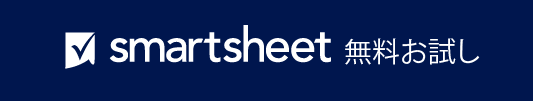 自社のロゴ自社のロゴ自社のロゴ自社のロゴ在庫要請在庫要請依頼者部門依頼日依頼日目的/用途目的/用途希望日希望日ベンダー名窓口請求先請求先ベンダーの住所ベンダーの住所出荷手段出荷手段ベンダーの電話番号ベンダーの電話番号アイテム番号 説明説明説明数量数量発行部内専用部内専用承認承認済み承認済みベンダー EIN は記録されていますかベンダー EIN は記録されていますか名前 1署名 1日付はいはいはいはいメール アドレス電話番号住所住所住所住所住所名前 2署名 2日付いいえいいえいいえいいえメール アドレス電話番号住所住所住所住所住所発注書番号発注書番号EIN または SSNEIN または SSNEIN または SSNEIN または SSNEIN または SSNコメント– 免責条項 –Smartsheet がこの Web サイトに掲載している記事、テンプレート、または情報などは、あくまで参考としてご利用ください。Smartsheet は、情報の最新性および正確性の確保に努めますが、本 Web サイトまたは本 Web サイトに含まれる情報、記事、テンプレート、あるいは関連グラフィックに関する完全性、正確性、信頼性、適合性、または利用可能性について、明示または黙示のいかなる表明または保証も行いません。かかる情報に依拠して生じたいかなる結果についても Smartsheet は一切責任を負いませんので、各自の責任と判断のもとにご利用ください。